        Конспект комплексного     занятия в     старшей группе          « Летят самолеты»                                                          Воспитатель средней группы                                                          МБДОУ №33 ст.Неберджаевской                                                           Хорова  Марина Николаевна Программное содержание: воспитывать в детях чувство гордости за наших славных воинов – летчиков, привлечь их внимание к празднику – Дню Защитников Отечества; закреплять умение мастерить самолет, используя имеющие навыки по конструированию и аппликации ; развивать память, воображение; развивать певческие навыки,  выполнять игровые действия под музыку. Предварительная работа: рассматривания иллюстраций, открыток, фотографий; чтение произведений художественной литературы; прослушивание музыкальных произведений, посвященных армии и защитникам Отечества.                                    ХОД ЗАНЯТИЯВоспитатель. Ребята, какой праздник мы с вами будем отмечать через несколько дней? (День защитника Отечества.) Как вы думаете, кто будет принимать поздравления в этот праздничный день? (Солдаты, офицеры, защищали и защищают нашу Родину.) Любит и ценит наш народ российских воинов. А какие военные специальности вы знаете? (Танкисты, летчики,     пехотинцы, моряки и др.)                                                                                         Сегодня мы с вами поговорим о летчиках и о тех машинах, в которых они летают. Отгадайте загадку:                    «Большая птица, стальная птица,                      За облака сейчас умчится.                      Отважный летчик ее ведет,                      А птица это…» (самолет) .- Ребята, а кто  из вас знает загадки о летчиках, самолетах? ( Дети загадывают загадки)Воспитатель демонстрирует красочную иллюстрацию, на которой изображены самолеты. Дети ее рассматривают, обмениваются впечатлениями, выделяют характерные особенности самолетов.Детям предлагается поиграть и выложить из игры геометрических фигур Самолеты                 .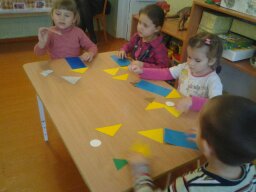 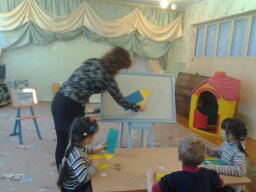 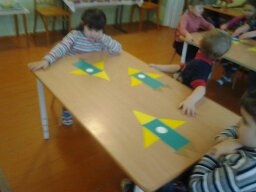 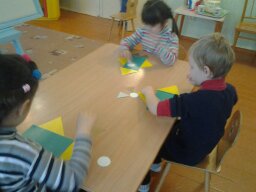    После выполнения  задания  дети рассматривают самолеты друг у друга, обмениваются впечатлениями. Воспитатель предлагает детям физкультурную разминку:                 Мы летаем высоко,                 Мы летаем низко,                 Мы летаем далеко,                 Мы летаем близко. Ребята, а сейчас я предлагаю вам спеть песню «Самолеты».  (муз., Кишко).Воспитатель.  А  сейчас мы с вами станем конструкторами самолетов и изготовим их из бумаги (техника оригами). После выполнения задания  дети рассматривают игрушки и читают стихи:                     Самолеты в небе синем,                      Белый след бежит за ними,                     Полетели на парад,                      Понеслись за рядом ряд.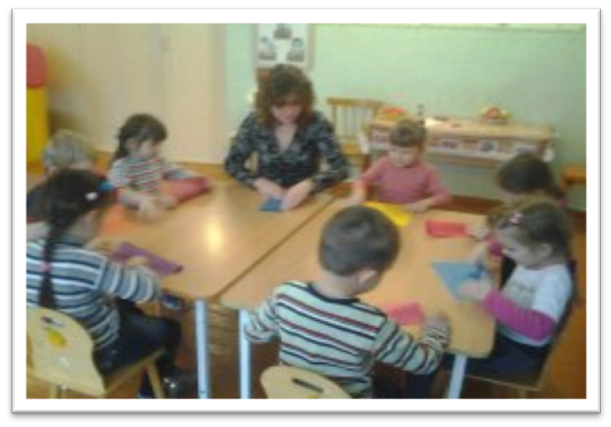 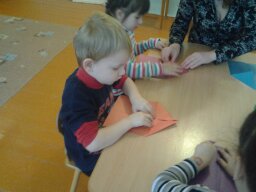 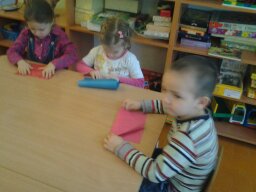 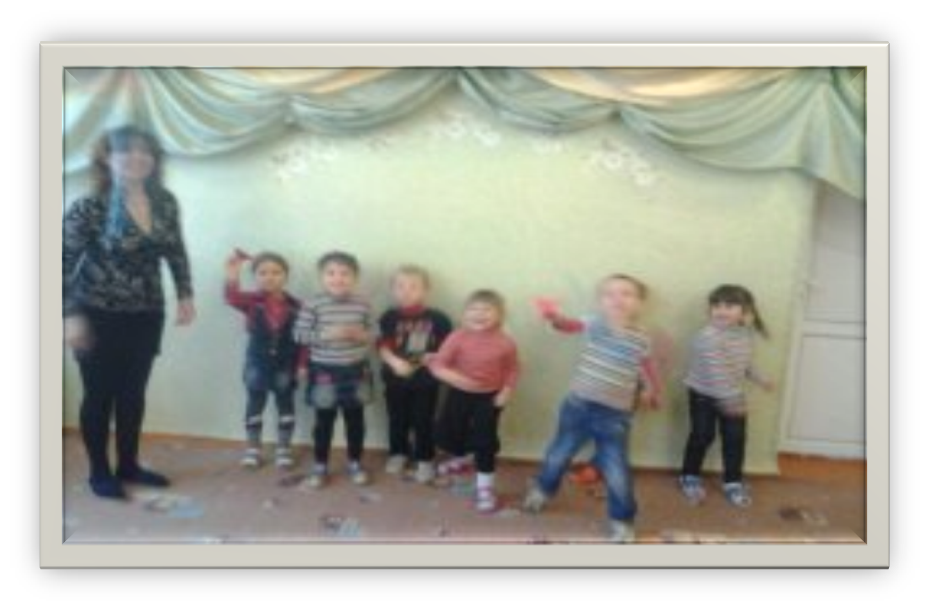 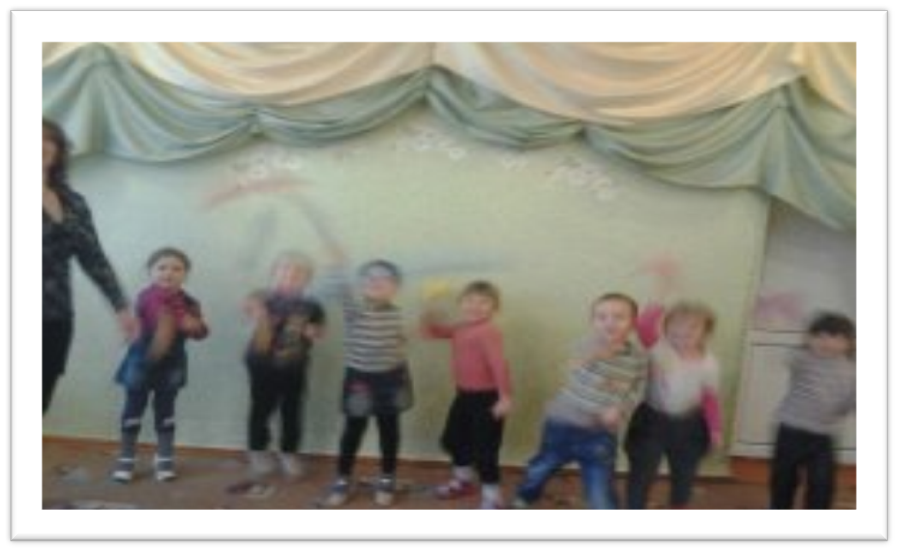 В конце занятия воспитатель предлагает подарить изготовленные самолеты защитникам Отечества и поздравить их с праздником.Занятие заканчивается звуками «Авиационного марша».  (муз., А. Хайта)